Der Bungeesprung – energetisch betrachtetBei einem Bungeesprung sind alle drei mechanischen Energieformen beteiligt: Während der ersten beiden Sekunden besitzt der fallende Körper 	,
die auch als 	 bezeichnet wird und aufgrund seiner Bewegung außerdem noch  	.Während des freien Falls wird 	 in 	umgewandelt.Da keine Energie verloren geht, ist während des freien Falls, also in den ersten zwei Sekunden,		 . Die Lageenergie ist am höchsten, wenn 	.Die kinetische Energie ist am höchsten, kurz nachdem 		.Die Spannenergie ist am höchsten, wenn 		.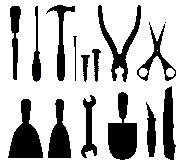 